Hotel Reservation Form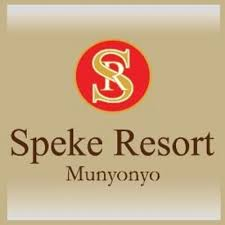 Speke Resort & Conference CentreArrival DateDeparture DateArrival TimeDeparture TimeNo. of NightsFor Official UseFor Official UseFor Official UseFor Official UseReservation taken byConfirmation NumberGuest DetailsGuest DetailsFirst Name Middle NameLast NameOrganisationEmailMobileTelFaxAccommodation Details - rates below are held until 9th Sept & subject to change and/or availabilityAccommodation Details - rates below are held until 9th Sept & subject to change and/or availabilityAccommodation Details - rates below are held until 9th Sept & subject to change and/or availabilityRoom TypeRoom TypeRate per night (Bed & Breakfast + WIFI)
(All rates subject to 18% VAT + 5% service charge & USD $2 Local Hotel Tax)Single DeluxeUSD $135Double DeluxeUSD $160Executive Room (main block)USD $250Executive Suite ( main block )USD $420Special RequestsPayment DetailsPayment DetailsPayment DetailsPayment DetailsMethod of PaymentCredit Card DetailsAirport Transfer Details: one way per car USD $53 (Max 4 guests)Airport Transfer Details: one way per car USD $53 (Max 4 guests)Airport Transfer Details: one way per car USD $53 (Max 4 guests)Airport Transfer Details: one way per car USD $53 (Max 4 guests)Arrival TimeNo of PassengersFlight NoSpecial Remarks